Воспитатели: Наумова Т.В.Колесова Н.Н.Мы с ребятами провели весёлое и очень познавательное развлечение на тему: “Безопасность на дороге” Все дети активно учувствовали в различных конкурсах и играх, много пели и танцевали. Все получили много положительных эмоций.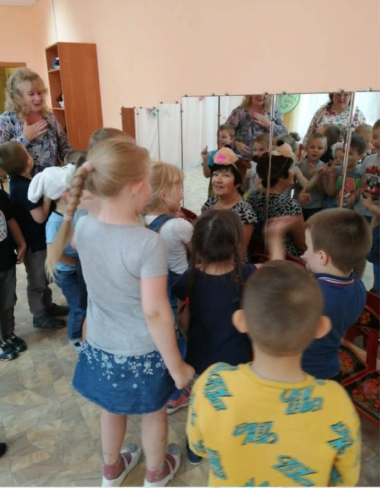 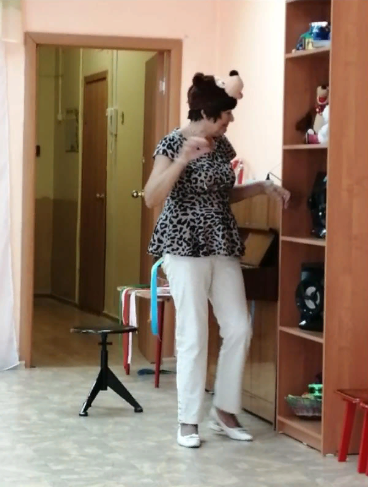 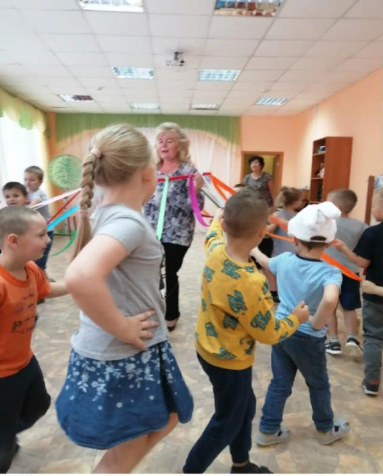 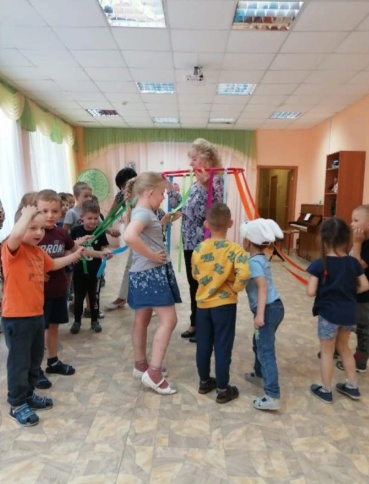 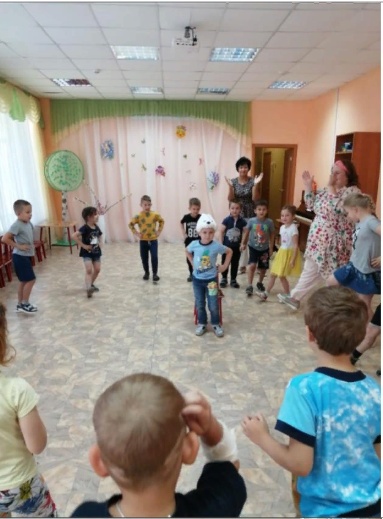 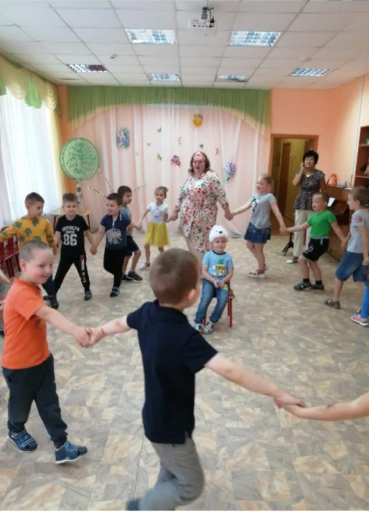 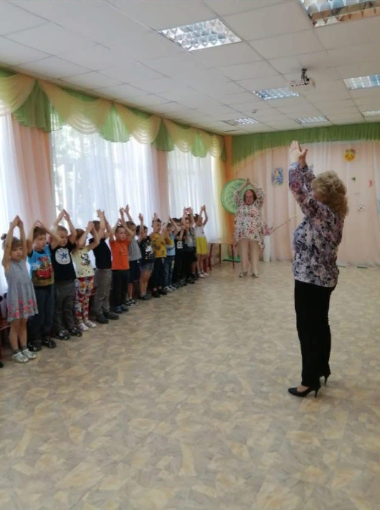 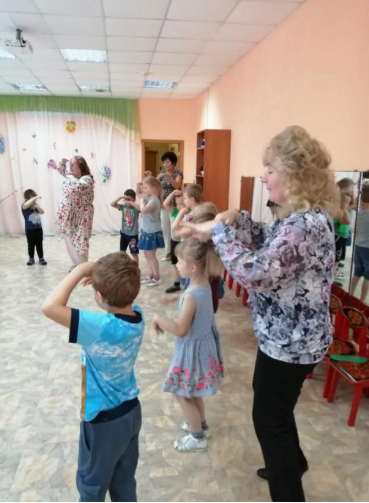 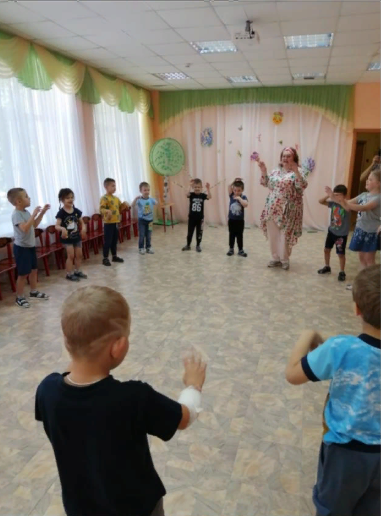 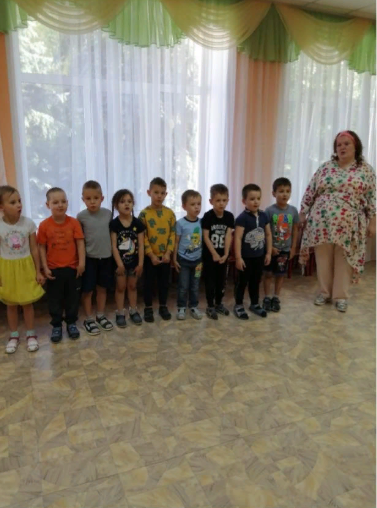 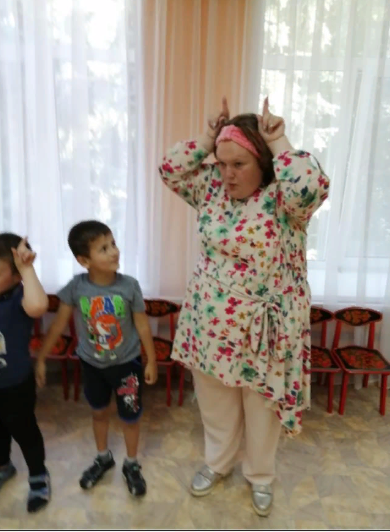 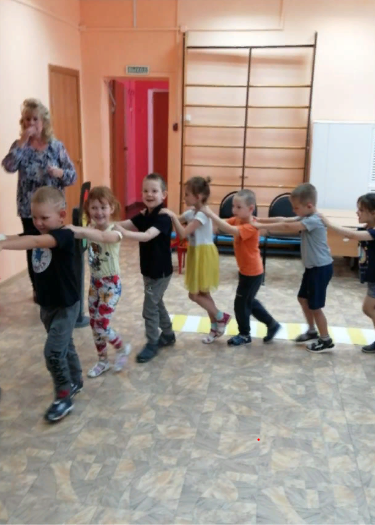 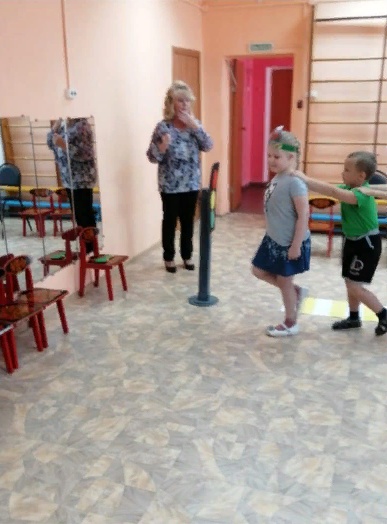 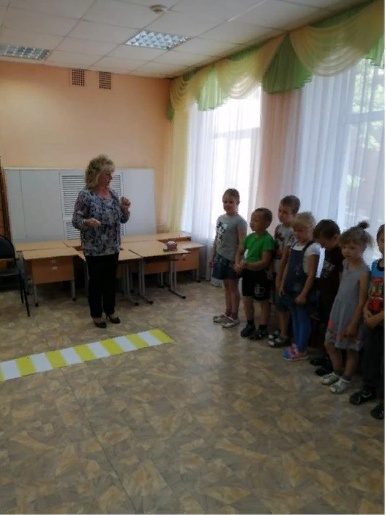 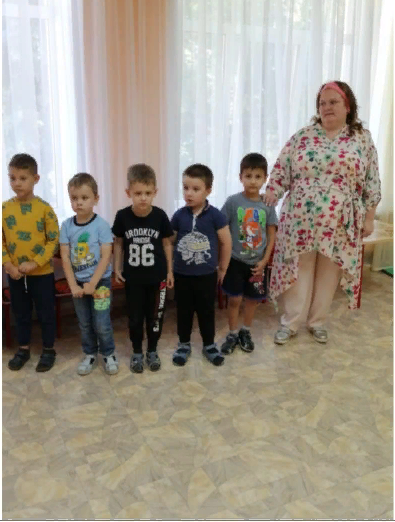 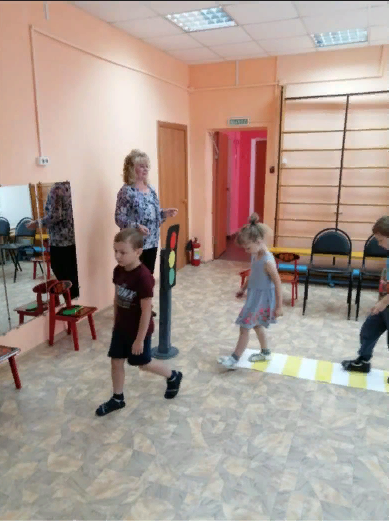 